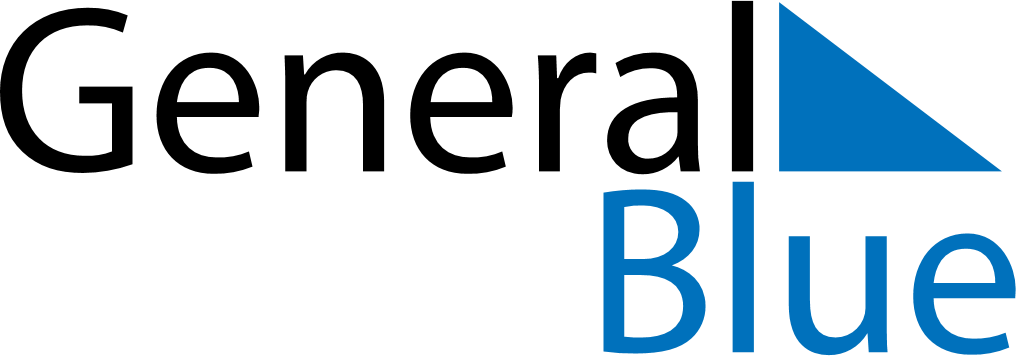 April 2021April 2021April 2021AngolaAngolaSundayMondayTuesdayWednesdayThursdayFridaySaturday123Good Friday45678910Peace Day
Easter Sunday1112131415161718192021222324252627282930